DSWD DROMIC Report #6 on Typhoon "TISOY"as of 04 December 2019, 4AM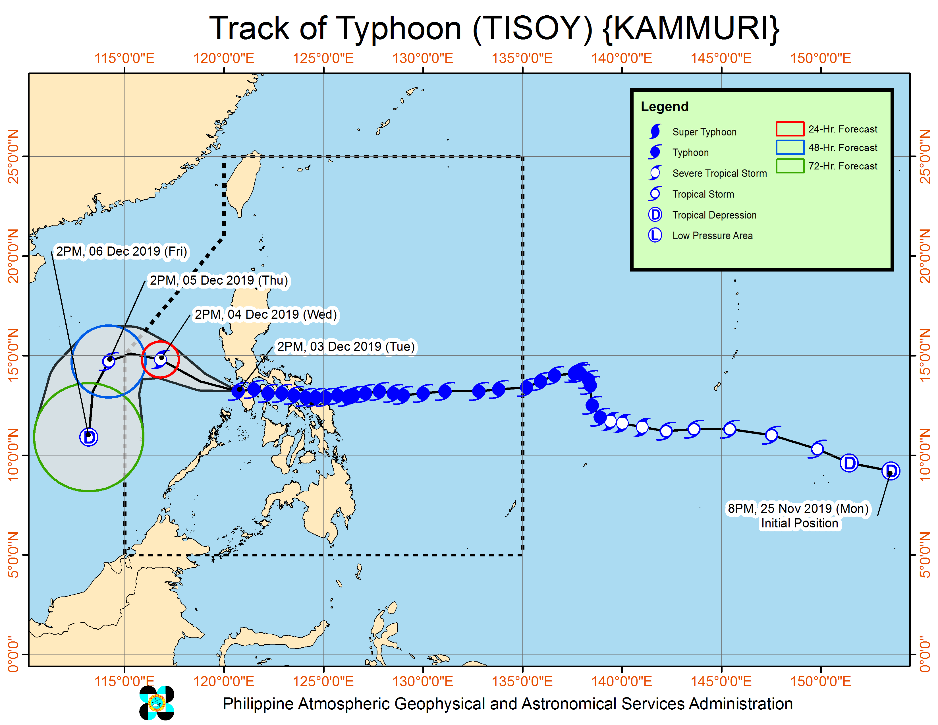 Situation OverviewAt 3:00 PM, 3 December 2019, the eye of Typhoon "TISOY" {KAMMURI} was located based on all available data in the coastal waters of Mamburao, Occidental Mindoro (13.2 °N, 120.5 °E) with maximum sustained winds of 130 km/h near the center and gustiness of up to 200 km/h. It is moving West at 25 km/h. Northeast Monsoon affecting Luzon.Source: DOST-PAGASA Severe Weather BulletinStatus of Affected Families / PersonsA total of 714 families or 3,431 persons are affected in 26 barangays in Region VIII (see Table 1).Table 1. Number of Affected Families / PersonsSource: DSWD-FO VIIIStatus of Displaced Families / PersonsThere are 705 families or 3,231 persons taking temporary shelter in 25 evacuation centers in Region VIII see Table 2).Table 2. Number of Displaced Families / Persons Inside Evacuation CentersSource: DSWD-FO VIIISituational ReportsDSWD-DRMBDSWD-FO NCRDSWD-FO IDSWD-FO IIDSWD-FO IIIDSWD-FO CALABARZONDSWD-FO MIMAROPADSWD-FO VDSWD-FO VIIDSWD-FO VIIIDSWD-FO CARAGADSWD-FO CAR*****The Disaster Response Operations Monitoring and Information Center (DROMIC) of the DSWD-DRMB is closely monitoring the effects of Typhoon Tisoy and is coordinating with the concerned DSWD Field Offices for any significant updates.Prepared by:JAN ERWIN ANDREW I. ONTANILLASMARIE JOYCE G. RAFANANLESLIE R. JAWILIREGION / PROVINCE / MUNICIPALITY REGION / PROVINCE / MUNICIPALITY  NUMBER OF AFFECTED  NUMBER OF AFFECTED  NUMBER OF AFFECTED REGION / PROVINCE / MUNICIPALITY REGION / PROVINCE / MUNICIPALITY  Barangays  Families  Persons GRAND TOTALGRAND TOTAL 26  714 3,431 REGION VIIIREGION VIII 26  714 3,431 Northern SamarNorthern Samar 26  714 3,431 Victoria4 48 271 Gamay1 161 711 Laoang3 73 308 Mapanas6 154 718 San Roque12 278  1,423 REGION / PROVINCE / MUNICIPALITY REGION / PROVINCE / MUNICIPALITY  NUMBER OF EVACUATION CENTERS (ECs)  NUMBER OF EVACUATION CENTERS (ECs)  INSIDE ECs  INSIDE ECs  INSIDE ECs  INSIDE ECs REGION / PROVINCE / MUNICIPALITY REGION / PROVINCE / MUNICIPALITY  NUMBER OF EVACUATION CENTERS (ECs)  NUMBER OF EVACUATION CENTERS (ECs)  Families  Families  Persons  Persons REGION / PROVINCE / MUNICIPALITY REGION / PROVINCE / MUNICIPALITY  CUM  NOW  CUM  NOW  CUM  NOW GRAND TOTALGRAND TOTAL25 25  705  705 3,231 3,231 REGION VIIIREGION VIII25 25  705  705 3,231 3,231 Northern SamarNorthern Samar25 25  705  705 3,231 3,231 Victoria 2 2 48 48 271 271 Gamay 1 1 161 161 711 711 Laoang 3 3 73 73 308 308 Mapanas 4 4 154 154 718 718 San Roque 15 15 269 269  1,223  1,223 DATESITUATIONS / ACTIONS UNDERTAKEN04 December 2019The Disaster Response Management Bureau (DRMB) is on BLUE alert status and is closely coordinating with the concerned field offices for significant disaster response updatesAll QRT members and emergency equipment are on standby and ready for deployment.DATESITUATIONS / ACTIONS UNDERTAKEN04 December 2019DSWD-FO NCR Disaster Response Management Division and the FO Quick Response Teams are on standby-alert and/or already activated for any eventualities that might happen due to Typhoon “Tisoy”.The DSWD-NCR is ready to provide food and non-food items and other augmentation assistance as the needs arises. A total of 1,202 families or 5,244 persons have pre-emptively evacuated in 30 Evacuation Centers in Manila City, Muntinlupa City, Parañaque City, and Quezon City.DATESITUATIONS / ACTIONS UNDERTAKEN03 December 2019DSWD-FO I is continuously monitoring the possible effects of Typhoon “TISOY” and ensures submission of reports from the Provincial Operations Offices (POOs) and in close coordination with the different Provincial/City/Municipal Disaster Risk Reduction and Management Councils (P/C/MDRRMCs) and Provincial/City/Municipal Social Welfare and Development Offices (P/C/MSWDOs) for significant updates.Provincial Operations Offices (POOs) are in close coordination with the different Provincial/City/Municipal Disaster Risk Reduction and Management Councils (P/C/MDRRMCs) and Provincial/City/Municipal Social Welfare and Development Offices (P/C/MSWDOs) to monitor the adverse effects that might be brought by the weather disturbance. DSWD-FO I DRMD staff with the Response Cluster member agencies render duty at the Regional Disaster Risk Reduction and Management Council 1 – Emergency Operations Center (RDRRMC1 – EOC).DATESITUATIONS / ACTIONS UNDERTAKEN02 December 2019DSWD-FO II Disaster Response Management Division ensures Relief Goods both Food and Non-Food Items (F/NFI) are ready and available at any given time.DSWD-FO II is in close coordination with Social Welfare and Development (SWAD) Teams, the Provincial/City/Municipal Disaster Risk Reduction and Management Council (P/C/MDRRMC) for adverse effects brought by this weather disturbance.DSWD-FO II ensures on-call and standby duty of the Regional DMRT for possible activation in the event Typhoon "Kammuri" accelerate its strength.DATESITUATIONS / ACTIONS UNDERTAKEN03 December 2019DSWD-FO III is continuously monitoring and coordinating with DSWD Provincial Extension Offices on the status of weather updates in their respective areas.DSWD-FO III is continuously monitoring on opened Evacuation Centers in the Municipalities of Dingalan, Dipaculao, Aurora and Lubao, Pampanga.DSWD-FO III DRMD activated Rapid Deployment Team and DPEO QRTs for 24 hours’ duty.A total of 181 families or 687 persons have pre-emptively evacuated in 7 Evacuation Centers in Dingalan, Dipaculao, Aurora and Lubao, Pampanga.DATESITUATIONS / ACTIONS UNDERTAKEN04 December 2019DSWD-FO CALABARZON provided technical assistance to LGUs with opened evacuation centers on Camp Coordination and Camp Management.DSWD FO CALABARZON rendered disaster duty in the RDRRMC IV-A EOC.DSWD FO CALABARZON is continuously coordinating with concerned LGUs in flood, landslide and storm surge prone areas for their on-going response efforts.A total of 11,072 families or 45,729 persons have pre-emptively evacuated in 487 Evacuation Centers in Batangas, Laguna and Quezon.DATESITUATIONS / ACTIONS UNDERTAKEN04 December 2019DRMD FO MIMAROPA Operation Center Emergency Alert Status raised to Alert RED to to monitor daily local weather condition and ensure provision of information to all concerned offices, divisions, sections, offices Activation of DRMD Operation Center and alerted all Provincial Project Development Officers and R/P/C/M Quick Response Team together with special projects to monitor the situations 24/7 in five provinces of MIMAROPAAttended the N/RDRRMC MIMAROPA Pre-Disaster Risk Assessment in the Office of Civil Defense (OCD) and RDRRMC MIMAROPA for any warning signal updates for monitoring purposes and response mechanism for areas that will be affected.Standby logistical equipment and workforce through coordination with SWADT Offices and concerned LGUs on the management of stranded passengers, if any, in ports and terminals.Information and Communication Technology Management Unit (ICTMU) is on standby status to ensure robust communication system.All members of Rapid Emergency Telecommunications Team are on on-call and standby status ready for deployment if needed.Ensured that the Rapid Emergency Telecommunications Equipment (GX Terminal, BGAN Terminals and Satellite Phones) are in good condition and ready for deployment to areas that will experience potential emergencies.Ensured 4x4 truck, close van, and winged van serviceable and available for delivery of goods and equipment to areas that will be affectedThe DSWD together with the SWADT Offices is closely monitoring the evacuation centers to easily identify gaps and issues that may arise while they are staying at the evacuation centersThe DRMD is continuously coordinating with concerned LGUs regarding the condition and situation of displaced families/individuals.The Disaster Response Management Division also deploy a dedicated staff to render duty at the EOC to consolidate the reports concerning the Camp Coordination and Camp Management CCCM, The Internally Displaced Persons Protection IDPs and the Food and Non-Food Item F-NFIs needed to support the immediate needs of the affected populace.A total of 8,442 families or 33,224 persons have pre-emptively evacuated in 413 Evacuation Centers in Marinduque, Occidental Mindoro,Oriental Mindoro, Palawan, and Romblon.DATESITUATIONS / ACTIONS UNDERTAKEN04 December 2019Provided 1,381 Family Food Packs to the Municipality of Irosin, Sorsogon for Food for Work.Provided 600 Family Food Packs to the Municipality of Vinzons, Camarines Norte for Food for Work.On-going repacking of 11,000 family food packsDSWD V sent 1 truck with 1,000 family food packs and 2,000 pcs malong as prepositioned in Catanduanes.DSWD V sent additional prepositioned goods at DPWH Tigaon, DPWH Baao, DPWH Canaman, Camarines Sur and DPWH Daet, Camarines Norte. Coordinated with the Office of the Presidential Adviser for Bicol Affairs (OPABA) for the use of DPWH trucks during prepositioning of goods and relief augmentation.Bicol responders, uniformed and interagency personnel are ready to assist DSWD FOV. DSWD V QRT already activated.Coordinated with PAT/MAT for generation of data of the affected families/persons.DRMD V continuous to monitor weather updates and information.DSWD V Resource Operation Section ensured the availability of family food packs and non-food items as need arises.PAT and MAT members in the 6 provinces are in close coordination with the P/MDRRMOs for status reports and updates.A total of 38,034 families or 160,444 persons have pre-emptively evacuated in 817 Evacuation Centers in Region V and 570 families or 2,484 individuals pre-emptively evacuated and moved to their relatives and/or friends in Albay, Camarines Norte, Camarines Sur, Catanduanes, Masbate, and Sorsogon.DATESITUATIONS / ACTIONS UNDERTAKEN03 December 2019A total of 1,561 families or 7,443 persons who took pre-emptive evacuation in 72 evacuation centers.DATESITUATIONS / ACTIONS UNDERTAKEN03 December 2019DSWD-FO VIII Disaster Response Management Division-Disaster Response Information Management Section (DRMD-DRIMS) was monitoring the weather situation and is in close coordination with SWADTs, QRTs and PDOs for any eventualities on the ground.All Quick Response Team (QRT) members and DRMD staff were alerted in case augmentation is needed.Regional Resource Operation Section (RROS) was also alerted to ensure the readiness of dispatching the food and non-food commodities.There are 1,644 families or 6,033 individuals who were pre-emptively evacuated in and are currently accommodated in 45 evacuation centers in Region VIII and 14 families or 56 individuals pre-emptively evacuated and moved to their relatives and/or friends in Biliran, Eastern Samar, Leyte, Northern Samar, and Western Samar.DATESITUATIONS / ACTIONS UNDERTAKEN02 December 2019DSWD-FO CARAGA is continuously coordinating with LSWDOs and LDRRMOs for the provision of timely updates and information.DATESITUATIONS / ACTIONS UNDERTAKEN03 December 2019DSWD-FO CAR attended the Pre Disaster Risk Assessment and Response Cluster Meeting at Office of Civil Defense CAR.DSWD-FO CAR updated the Response Asset.29 November 2019The Operations Center is on BLUE alert status in accordance to the alert level status of Cordillera Regional Disaster Risk Reduction and Management Council (CRDRRMC).Quick Response Teams (QRT), Provincial Social Welfare and Development Teams (PSWADT), Municipal Action Teams (MAT) were on alert and on standby.Rapid Emergency Telecommunications Team (RETT) including the INMARSAT equipment were on standby.DSWD-FO CAR coordinated with the OCD regarding list of barangays with High and Moderate Landslide Susceptibility and barangays with Very High, High and Moderate Flood Susceptibility.DSWD-FO CAR Mapped the Landslide Susceptibility listed barangays from MGB through the OCD CAR.